..........................., dnia ...................... 2021 r.       	      miejsce                            data sporządzenia ofertyOFERTAw drugim przetargu pisemnym nieograniczonym na dzierżawę części nieruchomości gruntowej położonej na terenie miasta Ełku, stanowiącej własność Gminy Miasta EłkNazwa oferenta:..........................................................................................................................................................................................................................................................................................................................Adres oferenta:..........................................................................................................................................................................................................................................................................................................................NIP*:.............................................................................................................................................................REGON*:.............................................................................................................................................................Oferowana miesięczna stawka czynszu dzierżawnego netto za 1 m2 (minimalne postąpienie wynosi 5,00 zł netto/m2):.............................................................................................................................................................Oferowana powierzchnia zajęcia stanowiska nr 2 (minimalnie 10 m2, maksymalnie 100 m2):…………………………………………………………………………………………………………………..Oferowany termin działania punktu usługowego zawierający się w czasie od 1 lipca 2021 r. do 30 września 2021 r.:………………………………………………………………………………………………………………….Numer rachunku bankowego do zwrotu wadium (w przypadku zaistnienia podstaw do jego zwrotu w myśl postanowień warunków przetargu):.............................................................................................................................................................Szczegółowy opis planowanej działalności oraz graficzne przedstawienie punktu (rysunki, zdjęcia, wizualizacje):..................................................................................................................................................................................................................................................................................................................................................................................................................................................................................................................................................................................................................................................................................................................................................................................................................................................................................................................................................................................................................................................................................................................................................................................................................................................................................................................................................................................................................................................................................................................................................................................................................................................................................................................................................................................................................................................................................................................................................................................................................................................................................................................................................................................................................................................................................................................................................................................................................................................................................................................................................................................................................................................................................................................................................................................................................................................................................................................................................................................................................................................................................................................................................................................................................................................................................................................................................................................................................................................................................................................................................................................................................................................................podpis/-y osoby/osób uprawnionychdo reprezentacji bądź pełnomocnika/-ówOświadczam, że: zapoznałem się z warunkami przetargu i przyjmuje te warunki bez zastrzeżeń,zapoznałem się z informacjami o przedmiocie przetargu podanym w ogłoszeniu i akceptuję je bez zastrzeżeń,zapoznałem się ze stanem terenu będącego przedmiotem przetargu i możliwości prowadzenia na nim zamierzonej działalności  i nie wnoszę w tym zakresie zastrzeżeń,nie mam zaległości finansowych wobec Gminy Miasta Ełk.....................................................................podpis/-y osoby/osób uprawnionychdo reprezentacji bądź pełnomocnika/-ówZałączniki:  mapa określająca zajęty obszar   przedstawienie graficzne oferty (rysunki, zdjęcia, wizualizacje)  kopia dowodu wniesienia wadium  inne..................................................................Załącznik 1 do oferty – mapa określająca zajęty obszar stanowiska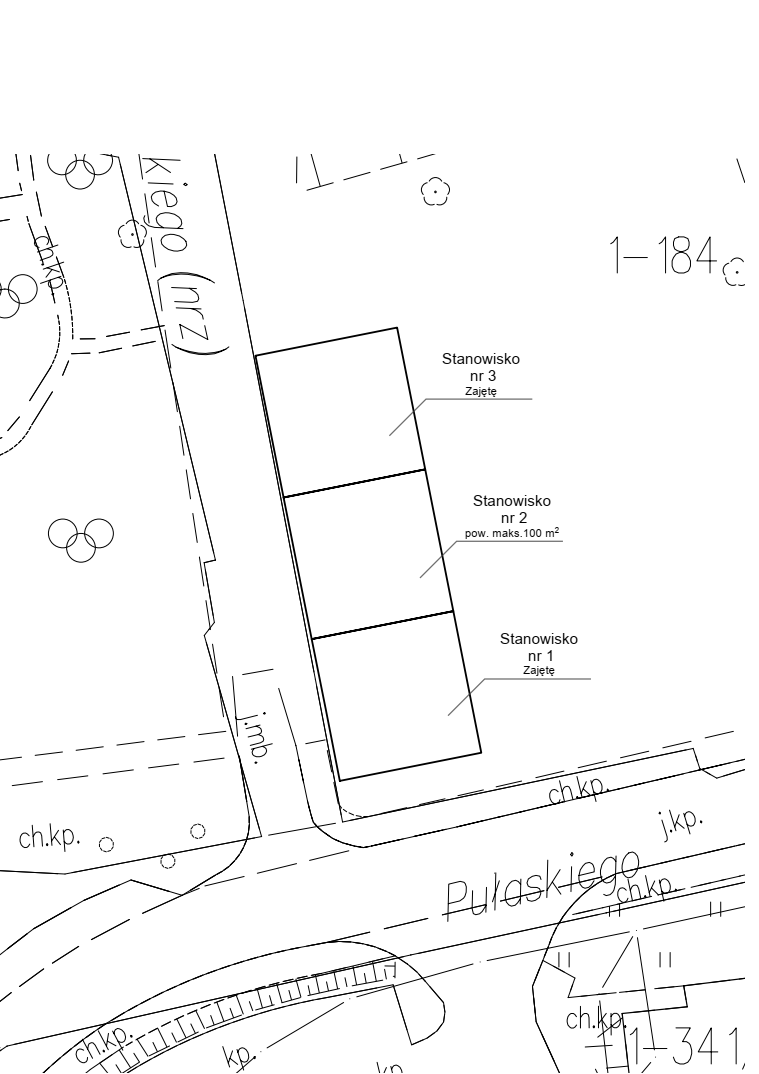 ....................................................................podpis/-y osoby/osób uprawnionychdo reprezentacji bądź pełnomocnika/-ów